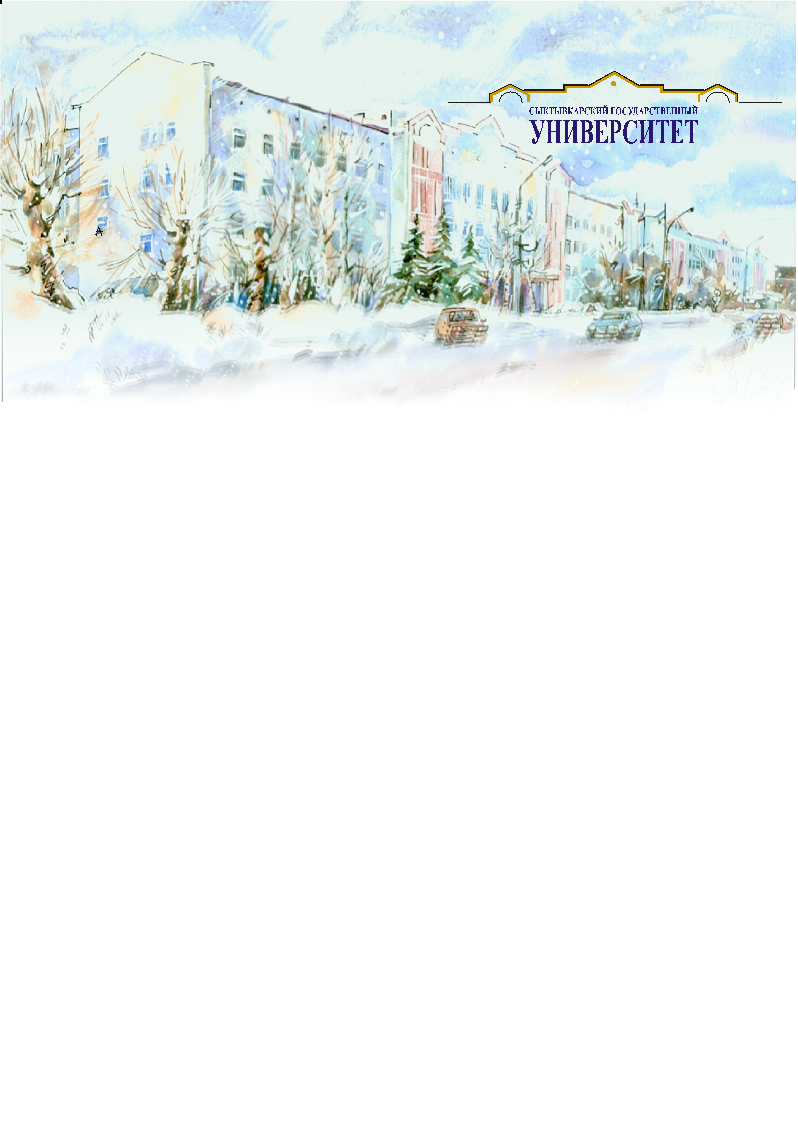 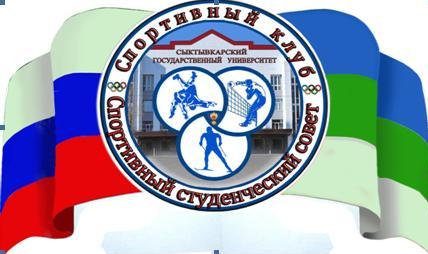 СтритболСтритболСтрельбаСтрельбаПлаваниеПлаваниеВолейболВолейболВеселые стартыВеселые стартыКол-воочковИтоговое местоСтритболСтритболСтрельбаСтрельбаместоочкиместоочкиместоочкиместоочкиместоочкиочкиместоИнститут социальных технологий31812322022012372IСпортивный клуб12322041612322072IIПедагогический институт41631812341631865IIIУправление информатизацией------318416344Институт точных наук и информационных технологий--515318----335Административно хозяйственная часть--416515----316Институт естественных наук220--------207